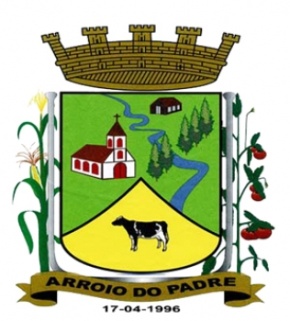 PREFEITURA DE ARROIO DO PADRE                                                                 ESTADO DO RIO GRANDE DO SUL                                                     GABINETE DO PREFEITOLei 1.371, de 07 de Agosto de 2013   Autoriza o Município de Arroio do Padre, Poder Executivo a realizar a abertura de Crédito Adicional Suplementar no Orçamento Municipal de 2013.         O Prefeito Municipal de Arroio do Padre, Sr. Leonir Aldrighi Baschi, faz saber que a Câmara Municipal de Vereadores aprovou e eu sanciono e promulgo a seguinte Lei, Art. 1° Fica autorizado o Município de Arroio do Padre, Poder Executivo a realizar abertura de Crédito Adicional Suplementar no Orçamento do Município para o Exercício de 2013, nos seguintes programas de trabalho e respectivas categorias econômicas e conforme as quantias indicadas: 05 – Secretaria de Saúde e Desenvolvimento Social02 – Fundo Municipal de Saúde – Rec. Vinculados10 – Saúde305 – Vigilância Epidemiológica0107 – Assistência Médica à População 2.029 – Vigilância em Serviços da Saúde3.3.90.30.00.00.00.00 – Material de Consumo. R$ 4.356,35 (quatro mil, trezentos e cinquenta e seis reis e trinta e cinco centavos)Fonte de Recurso: 4760 – PAB Visa05 – Secretaria de Saúde e Desenvolvimento Social02 – Fundo Municipal de Saúde – Rec. Vinculados10 – Saúde305 – Vigilância Epidemiológica0107 – Assistência Médica à População 2.029 – Vigilância em Serviços da Saúde3.3.90.39.00.00.00.00 – Outros Serviços de Terceiros - Pessoa Jurídica. R$ 2.000,00 (dois mil reais). Fonte de Recurso: 4760 – PAB Visa05 – Secretaria de Saúde e Desenvolvimento Social02 – Fundo Municipal de Saúde – Rec. Vinculados10 – Saúde305 – Vigilância Epidemiológica0107 – Assistência Médica à População 2.029 – Vigilância em Serviços da Saúde4.4.90.52.00.00.00.00 – Equipamentos e Material Permanente.  R$ 3.000,00 (três mil reais)Fonte de Recurso: 4760 – PAB VisaValor total do Crédito Adicional Suplementar: R$ 9.356,35 (nove mil, trezentos e cinquenta e seis reais e trinta e cinco centavos).Art. 2º Servirão de Cobertura para o Crédito Adicional Suplementar de que trata o art. 1º desta Lei, recursos provenientes do superávit financeiro do exercício de 2012, no valor de R$ 9.356,35 (nove mil, trezentos e cinquenta e seis reais e trinta e cinco centavos). Fonte de Recurso: 4760 – PAB Visa.Art. 3° Esta Lei entra em vigor na data de sua publicação.               Arroio do Padre , 07 de agosto  de 2013 Visto TécnicoLoutar PriebSecretário de Administração, Planejamento,Finanças, Gestão e Tributos.___________________________Leonir Aldrighi BaschiPrefeito Municipal